Madrid Working Group Roundtableorganized by the World Intellectual Property Organization (WIPO)Geneva, June 21 and 22, 2017Provisional programprepared by the International BureauWednesday, June 21, 201710.00 – 10.15	Welcome by the International Bureau of the World Intellectual Property Organization (WIPO)10.15 – 11.30	Topic 1:  Update on the Latest Developments of the Madrid SystemThe International Bureau of WIPO will provide an update on developments of the Madrid System, the status of its procedures, statistics and tools.  Speakers:  	Representatives of the International Bureau of WIPO 11.30 – 11.45		Coffee Break11.45 – 13.00	Topic 1:  Update on the Latest Developments of the Madrid System [Continues]13.00 – 15.00		Working Lunch15.00 – 16.30		Topic 2:  Classification GuidelinesThe International Bureau of WIPO will present examination guidelines concerning the classification of goods and services in international applications.  Speakers:  	Representatives of the International Bureau of WIPO16.30 – 16.45		Coffee Break16.45 – 18.00		Topic 2:  Classification Guidelines [Continues]Thursday, June 22, 201710.00 – 11.30		Topic 3:  Correspondence of Marks for Certification PurposesIntroduction by the International Bureau of WIPO.  11.30 – 11.45		Coffee Break11.45 – 13.00		Topic 3:  Correspondence of Marks for Certification Purposes [Continues]13.00 – 15.00	Lunch Break15.00 – 16.00		Topic 3:  Correspondence of Marks for Certification Purposes [Continues]16.00 – 16.15		Coffee Break16.15 – 17.50	[Summary by the Chair – Working Group]17.50 – 18.00		Other Matters / Closing of the Madrid Working Group and the Roundtable[End of document]EE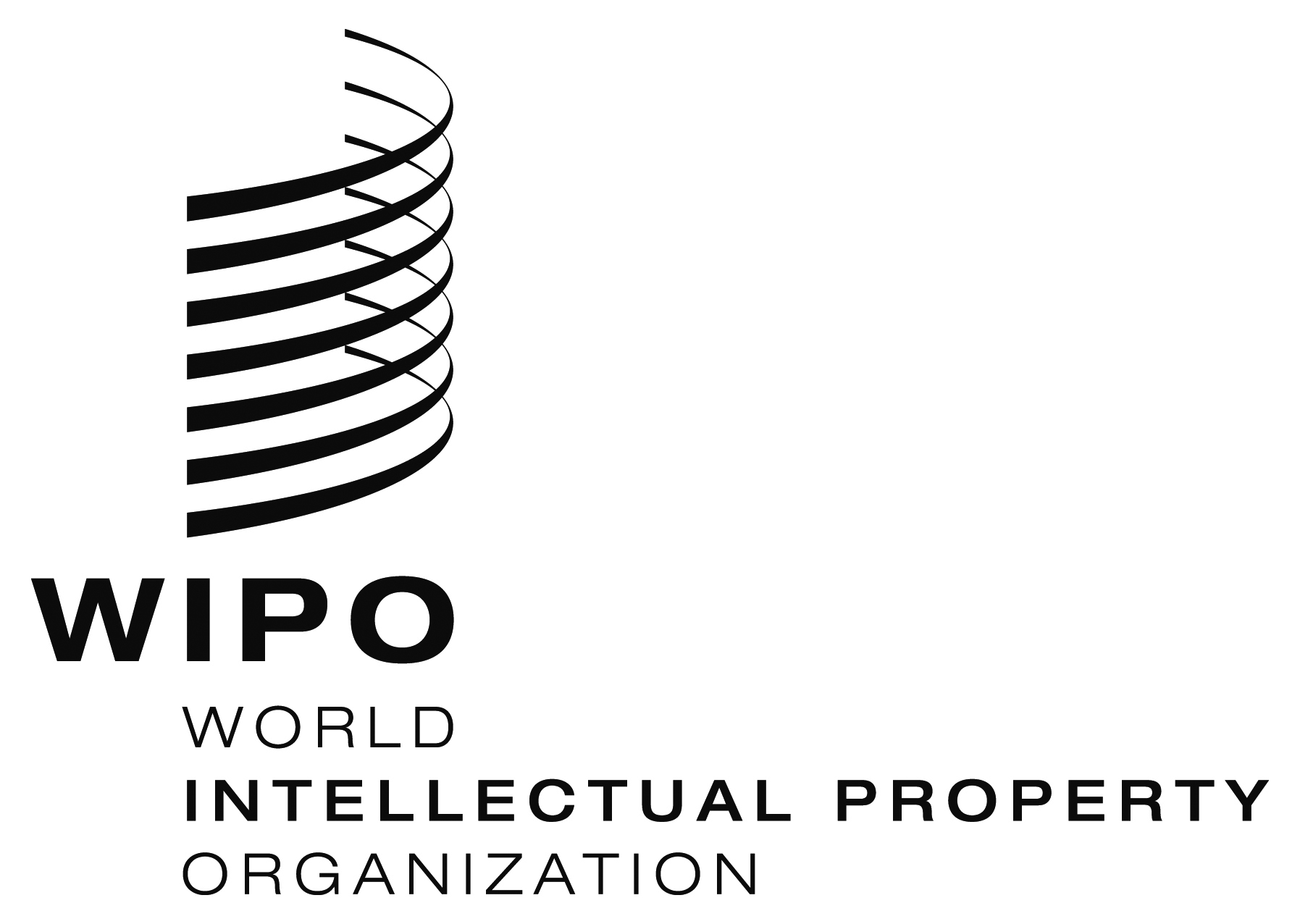 RoundtableRoundtableMM/LD/WG/15/RT/1 Prov. 3 MM/LD/WG/15/RT/1 Prov. 3 ORIGINAL:  EnglishORIGINAL:  EnglishDATE:  May 23, 2017  DATE:  May 23, 2017  